Launch of the HELP course onEthics for Judges, Prosecutors and LawyersConcept paper and AgendaBackground The Council of Europe (CoE) Programme for Human Rights Education for Legal Professionals (HELP) is aimed at supporting the CoE member States in implementing the European human rights standards at the national level, focusing on the European Convention on Human Rights (ECHR), other key CoE instruments, and since 2015, EU law. This is done by raising the capacities of legal professionals to apply those instruments in their daily work.	The objective of HELP is to provide high quality education on human rights to judges, lawyers and prosecutors throughout Europe. Law enforcement authorities such as police and prison staff are also targeted by HELP. Thanks to HELP courses, legal professionals can better protect human rights on a national level and keep up to date with the ever-evolving standards and case law of the European Court of Human Rights (ECtHR). HELP courses specifically designed for EU countries increasingly incorporate relevant EU laws. HELP is: 1. the only pan-European Network of national training institutions for judges, prosecutors and lawyers in the 47 CoE Member States. 2. an e-learning platform with free on-line courses on human rights. 3. a human rights training methodology for legal professionals.The HELP in the EU II ProjectThe joint EU-CoE project ‘European Programme for Human Rights Education for Legal Professionals in the European Union’ (HELP in the EU II) is funded by the EU and implemented by the CoE from 1 September 2019 to 28 February 2022.  Its overall objective is to enhance EU justice professionals’ capacities to effectively and coherently apply European fundamental rights standards at the national level through training, mainly referring to the Council of Europe instruments (the European Convention on Human Rights (ECHR), the (revised) European Social Charter (ESC) etc.) and EU framework (EU Charter on Fundamental Rights, EU Law). It also aims to strengthen the HELP Network in the EU, as well as the capacity of the Network members to effectively implement the HELP methodology and courses and contribute to increasing mutual trust and exchanges between EU practitioners.The HELP course on Ethics for Judges, Prosecutors and LawyersThe state of rule of law is an increasing concern in respect of many European countries. In recent years concerted efforts have been made at European level to prevent degradation of the rule of law through measures aimed at the well-functioning of national justice systems.  Judges, prosecutors, and lawyers occupy a critical and sensitive place in society; the way they conduct themselves directly impacts on public confidence and on the administration of justice. Therefore, they have a duty to maintain the highest of ethical behavior. There are international standards providing guidance on ethical conduct and on the core principles of these professions. Independence, impartiality and integrity underpin the rule of law in a healthy democracy and guarantee the protection of human rights. The HELP online course covers in an interactive way the key concepts and principles, the International and European (CoE and EU) framework as well as the relevant case law of the European Court of Human Rights (ECtHR) and of the Court of Justice of the European Union (CJEU). It is aimed at deepening the knowledge and understanding of professional tools and at developing reflective skills, based on practical examples, to address ethical dilemmas in the performance of professional duties.This course is thought to help professionals understand the purpose and importance of ethics in the administration of justice for the benefit of the people, allowing to identify key concepts and understand common values, ethical principles and virtues. The online course has been developed in 2020-21 by the Council of Europe HELP Programme under the EU-CoE “HELP in the EU II” project, in cooperation with several Council of Europe entities/services such as the Secretariats of the Venice Commission, the European Commission for the Efficiency of Justice (CEPEJ) and the Consultative Councils of European Judges and Prosecutors (CCJE and CCPE) as well as the Registry of the European Court of Human Rights. It also involved representatives of the European Judicial Training Network (EJTN) and the Council of Bars and Law Societies in Europe (CCBE).The course consists of 2 general modules on Introduction, and International and European Framework, as well as 3 specific modules for judges, prosecutors and lawyers, respectively.Introduction •	Why does professional ethics matter?•	Common values and principles•	Key concepts•	Distinction between ethical principles and disciplinary rulesInternational and European Framework•	Treaty norms•	United Nations•	Council of Europe•	European Union•	Professional bodies•	Instruments of international courtsEthics for Judges•	Main principles•	Qualities and virtues•	Tools•	Practical examplesEthics for Prosecutors•	Main principles•	Relation with the media•	ToolsEthics for Lawyers•	General principles•	Relation with other parties•	Values•	Tools•	Practical examplesThe online launchThe activity is organised under the EU-CoE HELP in the EU II Project. The launch event will be held online, by web conference. Its main goal is to introduce participants to the HELP platform and the course page on which the group will follow the course with the assistance of a tutor. The working language for the online launch will be English. Selected participants will receive from the HELP Secretariat a link allowing them to access the web-conference, based on which they can follow the event on their computer or mobile devices (tablet/smartphone).The course preparation and implementationBefore the online launch event, participants should create an account on the HELP e-learning platformDuring the launch event, the participants will be registered on their course page, prepared in advance by their tutors. Over the following weeks and based on the planning set by the tutor, the participants will go through the online course, complemented by the additional materials and resources prepared by the tutor. The participants who have successfully completed the course and passed the evaluation set by the tutors will receive certificates issued by the HELP Programme of the Council of Europe. RegistrationInterested participants should:be available to attend the launch event (join the web-conference via the link provided by the HELP Secretariat before the event)undertake to follow and complete the online tutored course in the following 5 weeks (approx. 1-2 hours of work per week)register for the event by following the instructions provided by their National Training Institutionhave a laptop/tablet/smartphone available for accessing the launch event via a link provided by HELP.Further informationFor any information, do not hesitate to contact the project team:Content related issues, speakers, agenda: Ana-Maria Telbis – Project Coordinator (ana-maria.telbis@coe.int)Organisational and administrative issues: Konstantinos Vratsidas – Project Assistant (konstantinos.vratsidas@coe.int)Agenda – 14 June 2021 (14.00-17.00 CET)*Agenda may be subject to changeDate14 June 2021 (14.00-17.00 CET)LocationOnline (web-conference) Link – provided to registered participants prior to the sessionLanguageEnglishParticipationJudges from EU MSRegistrationVia the procedure and by the deadline indicated in the call circulated at national levelFor creating your HELP account, please follow these steps: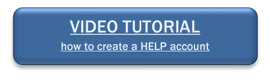 - go to this link and fill in the form (it takes about 2 mins): http://help.elearning.ext.coe.int/login/signup.php 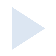 - once submitted, you will receive an activation link on the email you used for creating the account- go to your email inbox and click on the link to activate your account. 13.45-14.00Online registration of participants14.00 – 14.10Welcome addressEva Pastrana, Head of the HELP Programme, Council of Europe14.10-14.40Key-note speech – the importance of ethics in preserving the rule of lawNina Betetto, President of the CCJE and co-author of the course (TBC)14.40-15.20Presentation of the HELP Programme and the ‘HELP in the EU II’ ProjectPresentation of the HELP platform and walk through  Ana-Maria Telbis, ‘HELP in the EU II’ Project Coordinator, HELP Programme, Council of Europe 15.20-15.30Break15.30-15.45Presentation of the HELP course on Ethics for Judges, Prosecutors and LawyersNuria Diaz Abad, former president of the ENCJ and coordinator of the online course15.45-16.15Getting to know each other – tour de table and sharing of expectationsHELP Secretariat16.15-16.50The implementation of the national course: presentation of the national page, planning, evaluationNuria Diaz Abad, HELP course tutor16.50 – 17.00Q/A session, conclusions and closure